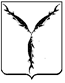 САРАТОВСКАЯ ГОРОДСКАЯ ДУМАРЕШЕНИЕ26.09.2019 № 56-428г. СаратовО награждении Почетной грамотой Саратовской городской ДумыНа основании решения Саратовской городской Думы от 26.02.2004 № 42-407
«О Почетной грамоте Саратовской городской Думы»Саратовская городская Дума РЕШИЛА: Наградить Почетной грамотой Саратовской городской Думы за многолетний и добросовестный труд Каримову Татьяну Ивановну, главного специалиста отдела по градостроительству, жилищно-коммунальному хозяйству, архитектуре, земельным ресурсам, промышленности, транспорту, связи, торговле Саратовской городской Думы.Наградить Почетной грамотой Саратовской городской Думы за добросовестный труд и в связи с празднованием 85-летия Волжского района муниципального образования «Город Саратов» Быстрову Ксению Юрьевну, заместителя начальника отдела экономического развития, торговли и бытового обслуживания администрации Волжского района муниципального образования «Город Саратов».Наградить Почетной грамотой Саратовской городской Думы за добросовестный труд и в связи с празднованием первой годовщины со дня основания государственного автономного учреждения культуры Саратовской области «Исторический парк «Моя история» следующих лиц:Боронина Василия Федоровича, специалиста по ГО и ЧС государственного автономного учреждения культуры Саратовской области «Исторический парк «Моя история»;Яковлева Павла Рудольфовича, младшего научного сотрудника государственного автономного учреждения культуры Саратовской области «Исторический парк «Моя история»;Ланденок Елену Георгиевну, музейного смотрителя государственного автономного учреждения культуры Саратовской области «Исторический парк «Моя история».Наградить Почетной грамотой Саратовской городской Думы за многолетний и добросовестный труд в производственной сфере города Саратова Сазонову Наталью Владимировну, начальника отдела социального развития АО «Саратовоблжилстрой».Наградить Почетной грамотой Саратовской городской Думы за многолетний добросовестный труд, высокий профессионализм в работе следующих лиц:Хананина Бориса Николаевича, старшего разнорабочего коммунального отдела ООО «Мир торговли»;Федотова Сергея Сергеевича, старшего слесаря-сантехника коммунального отдела «Мир торговли»;Пономарева Александра Анатольевича, бригадира коммунального отдела
 ООО «Славянский рынок»;Тугушева Рушана Ришатовича, разнорабочего коммунального отдела 
ООО «Славянский рынок»;Чегоданову Елену Александровну, ведущего специалиста отдела образования администрации Заводского района муниципального образования «Город Саратов»;Косыреву Наталью Владимировну, директора муниципального учреждения культуры «Городской дом культуры национального творчества».Наградить Почетной грамотой Саратовской городской Думы за многолетний добросовестный труд, высокий профессионализм и в связи с празднованием Дня воспитателя и всех дошкольных работников следующих лиц:Зарьянцеву Светлану Александровну, заведующего муниципальным дошкольным общеобразовательным учреждением «Центр развития ребенка – детский сад № 247»;Ларину Аллу Владимировну, воспитателя первой категории муниципального дошкольного общеобразовательного учреждения «Детский сад 
№ 181»;Миронову Ирину Александровну, заместителя заведующего по учебно-воспитательной работе муниципального дошкольного образовательного учреждения «Детский сад комбинированного вида № 176» Заводского района г.Саратова;Донских Наталию Николаевну, заведующего муниципальным дошкольным образовательным учреждением «Детский сад комбинированного вида 
№ 218» Заводского района г. Саратова»;Зайдулину Надежду Михайловну, заведующего муниципальным дошкольным образовательным учреждением «Детский сад № 169» Заводского района г. Саратова»;Герасименко Елену Васильевну, заведующего муниципальным дошкольным образовательным учреждением «Детский сад № 234» Заводского района г. Саратова»;Дынникову Ирину Валентиновну, заведующего муниципальным автономным дошкольным образовательным учреждением «Детский сад № 39» Заводского района г. Саратова;Нестерову Ольгу Анатольевну, заведующего муниципальным дошкольным образовательным учреждением «Детский сад комбинированного вида 
№ 66» Заводского района г. Саратова;Середу Ирину Александровну, заведующего муниципальным дошкольным образовательным учреждением «Центр развития ребенка - детский сад 
№ 113» Заводского района г. Саратова»;Суслова Сергея Сергеевича, заведующего концертным отделом муниципального учреждения культуры «Городской дом культуры национального творчества»;Садрутдинову Татьяну Николаевну, учителя-дефектолога муниципального бюджетного дошкольного образовательного учреждения «Детский сад компенсирующего вида № 126 г. Саратова»;Елатонцеву Ольгу Анатольевну, учителя-логопеда муниципального дошкольного образовательного учреждения «Детский сад комбинированного вида 
№ 31 «Колосок»; Суминову Елену Владимировну, педагога-организатора муниципального учреждения дополнительного образования «Центр дополнительного образования»;Нефедову Светлану Васильевну, старшего воспитателя муниципального дошкольного образовательного учреждения «Детский сад комбинированного вида 
№ 31 «Колосок»;Крылову Татьяну Никитичну, воспитателя муниципального дошкольного образовательного учреждения «Детский сад комбинированного вида 
№ 31 «Колосок»;Кабулову Любовь Базаровну, младшего воспитателя муниципального дошкольного образовательного учреждения «Детский сад комбинированного вида 
№ 233» Заводского района г. Саратова;Ширяеву Марию Викторовну, младшего воспитателя муниципального дошкольного образовательного учреждения «Детский сад комбинированного вида
 № 233» Заводского района г. Саратова;Краснову Ирину Васильевну, воспитателя муниципального дошкольного общеобразовательного учреждения «Детский сад комбинированного вида № 218» Заводского района г.Саратова;Одуеву Ирину Дмитриевну, воспитателя муниципального дошкольного общеобразовательного учреждения «Детский сад комбинированного вида № 218» Заводского района г.Саратова;Бабину Светлану Анатольевну, воспитателя муниципального дошкольного общеобразовательного учреждения «Центр развития ребенка-детский сад № 113» Заводского района г.Саратова;Сухареву Елену Петровну, педагога-организатора муниципального дошкольного общеобразовательного учреждения «Центр развития ребенка-детский сад № 113» Заводского района г.Саратова;Зинину Наталью Викторовну, воспитателя муниципального дошкольного общеобразовательного учреждения «Детский сад комбинированного вида № 228» Заводского района г.Саратова;Краснобаеву Ольгу Ивановну, музыкального руководителя муниципального дошкольного общеобразовательного учреждения «Детский сад комбинированного вида № 228» Заводского района г.Саратова;Варшавскую Людмилу Александровну, воспитателя муниципального дошкольного общеобразовательного учреждения «Детский сад 
№ 110» Заводского района г.Саратова;Хлопову Ольгу Владимировну, воспитателя муниципального дошкольного общеобразовательного учреждения «Детский сад № 110» Заводского района г.Саратова.Наградить Почетной грамотой Саратовской городской Думы за многолетний добросовестный труд, высокий профессионализм и в связи с празднованием Дня учителя следующих лиц:Артюшину Елену Ивановну, директора муниципального образовательного учреждения «Средняя общеобразовательная школа № 104»;Голянову Ольгу Викторовну, директора муниципального бюджетного общеобразовательного учреждения «Основная общеобразовательная школа № 91»;Кольцову Марину Павловну, директора муниципального бюджетного общеобразовательного учреждения «Средняя общеобразовательная школа № 90»;Мишина Максима Сергеевича, директора муниципального образовательного учреждения «Гимназия № 5»;Трофимову Ирину Викторовну, директора муниципального образовательного учреждения «Средняя общеобразовательная школа № 7»;Асташеву  Светлану Николаевну, заместителя директора по учебной работе муниципального общеобразовательного учреждения «Средняя общеобразовательная школа № 95 с углубленным изучением отдельных предметов»;Ердакова Сергея Олеговича, педагога-организатора муниципального учреждения дополнительного образования «Центр дополнительного образования»;Гузенину Оксану Ивановну, преподавателя муниципального бюджетного учреждения дополнительного образования «Детская художественная школа»;Разжималину Светлану Александровну, заместителя директора по административно-хозяйственной части муниципального общеобразовательного учреждения «Основная общеобразовательная школа № 78»;Фирсова Евгения Александровича, преподавателя муниципального бюджетного учреждения дополнительного образования «Детская художественная школа»;Сафронову Елену Валентиновну, учителя истории и обществознания муниципального общеобразовательного учреждения «Гимназия 
№ 5»;Мазурык Ольгу Александровну, учителя начальных классов муниципального общеобразовательного учреждения «Гимназия № 5»;Смирнову Алену Михайловну, учителя начальных классов муниципального общеобразовательного учреждения «Средняя общеобразовательная школа № 59 с углубленным изучением предметов»;Оленникова Юрия Александровича, учителя математики муниципального общеобразовательного учреждения «Средняя общеобразовательная школа № 59 с углубленным изучением предметов»;Рубанову Елену Николаевну, учителя начальных классов муниципального общеобразовательного учреждения «Основная общеобразовательная школа № 81»;Ежову Ольгу Ивановну, учителя математики муниципального общеобразовательного учреждения «Основная общеобразовательная школа № 81»;Зубкову Нину Васильевну, учителя русского языка и литературы муниципального общеобразовательного учреждения «Средняя общеобразовательная школа № 39»;Савельеву Татьяну Алексеевну, учителя начальных классов муниципального общеобразовательного учреждения «Средняя общеобразовательная школа № 39».8. Наградить Почетной грамотой Саратовской городской Думы  за многолетний плодотворный труд, большой вклад в обучение и воспитание подрастающего поколения следующих лиц:8.1. Павлишену Нину Ивановну, учителя биологии и географии муниципального общеобразовательного учреждения «Лицей № 56» Ленинского района г.Саратова;8.2. Кузьмину Ольгу Юрьевну, учителя начальных классов муниципального общеобразовательного учреждения «Лицей № 56» Ленинского района г.Саратова;8.3. Николаеву Елену Васильевну, социального педагога муниципального общеобразовательного учреждения «Лицей № 56» Ленинского района г.Саратова.9. Настоящее решение вступает в силу со дня его принятия.ПредседательСаратовской городской Думы                                                                    В.В. Малетин